Информация о проведении «Дня народного единства»В МБОУ Объединённой СОШ №6Согласно плану воспитательной работы в связи с празднованием 4 ноября 2015 года Дня Народного единства в нашей школе были проведены следующие мероприятия:Книжная выставка «4 ноября - День  народного единства»;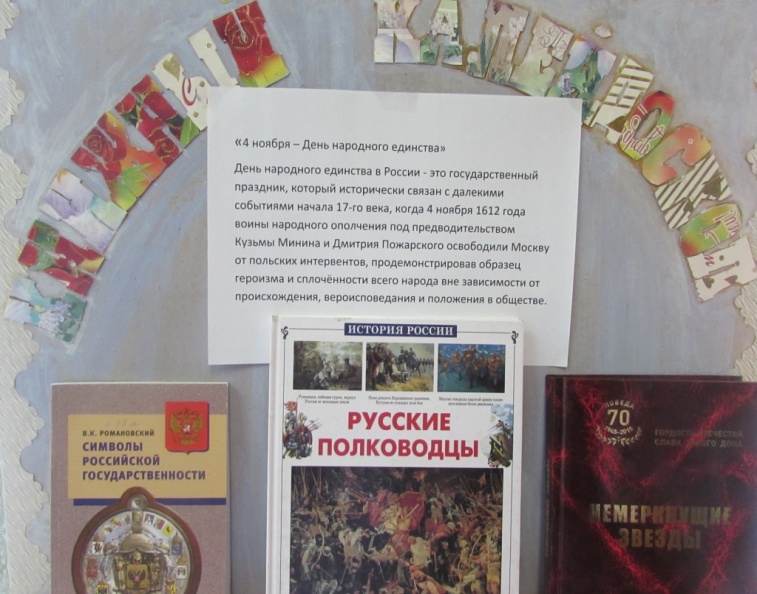 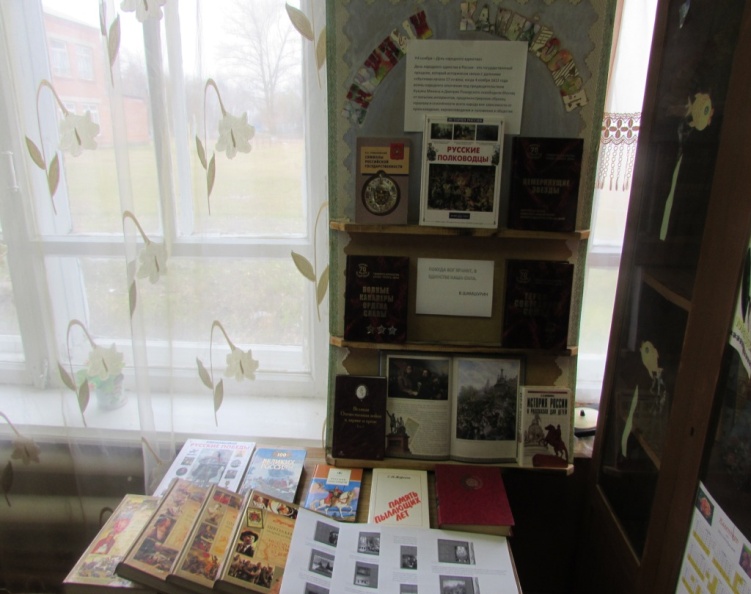 Выставка детских рисунков «В единстве наша сила»;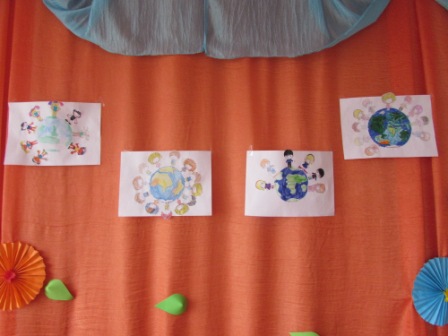 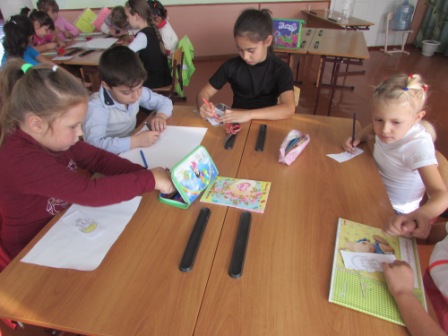 Интеллектуально-познавательные беседы по теме: «День народного единства»;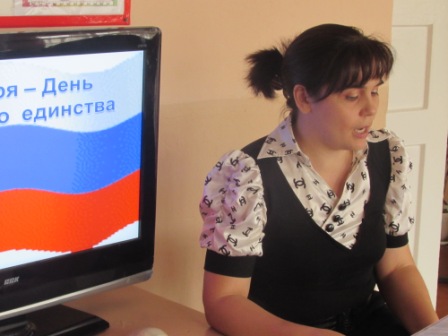 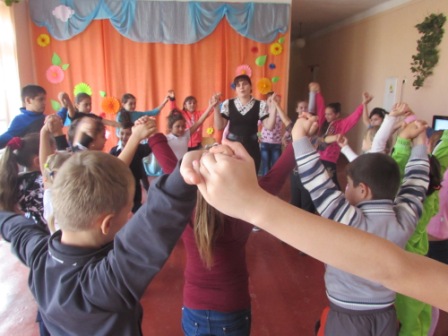 Экскурсии  в школьный музей;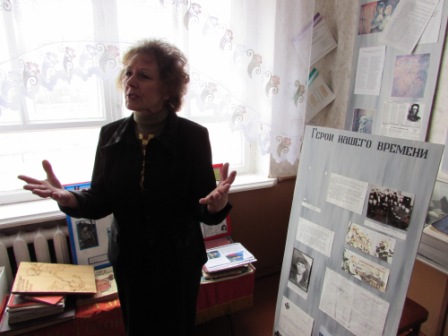 Классные часы «Листаем страницы истории нашего Отечества, посвященные «Дню народного единства»;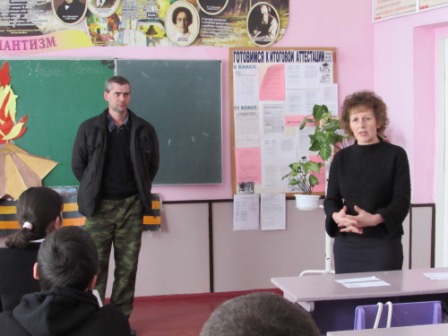 Акция  «Мы разные, но мы дружим» (След твоей ладони, окрашенный в цвет отношения к людям другой культуры);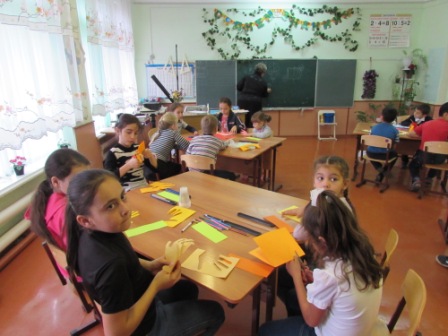 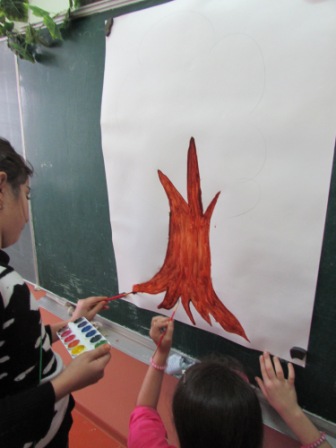 Директор школы:                       Попова Л.В.